IQinVisionHow to configure IQeye H.264 streamA-MTKHow to enable two-way audio?How to enable DI/DO?How to enable on-screen PTZ?JVCHow to support JVC VN-V25 and VN-X35, and VN-V685U, VN-686U, VN-686Setting up VN-V685U, VN-686U, VN-686Setting up VN-V25 and VN-X35AirCam (Ubiquiti)Configuring Ubiquiti AirCam using RTSPInstructionsBrickcomHow to configure Brickcom Cameras?Streaming Mode Selection HTTPRTSP ConfigurationIQinVisionHow to configure IQeye H.264 streamAlthough we do support IQeye camera, the integration took place years ago and at that moment IQeye only provides M-JPEG streaming. Nevertheless you can use RTSP configuration to see H.264 streaming, as illustrated below: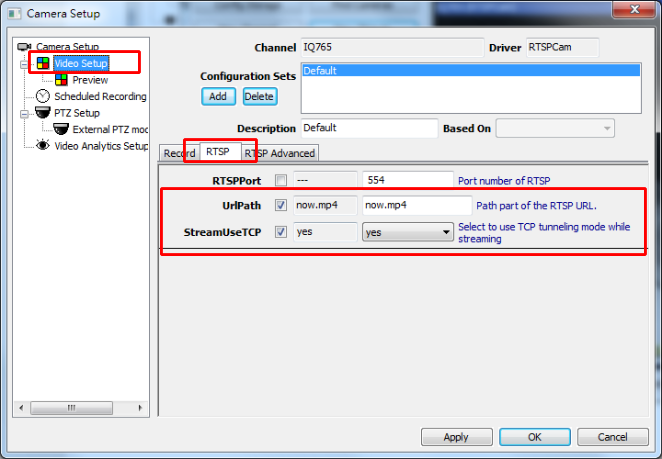 A-MTKHow to enable two-way audio?Camera setup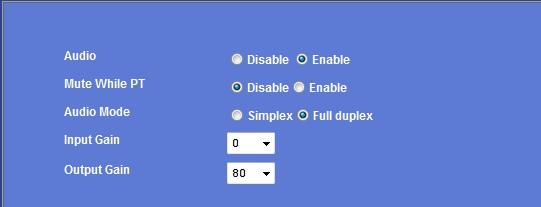 Software setup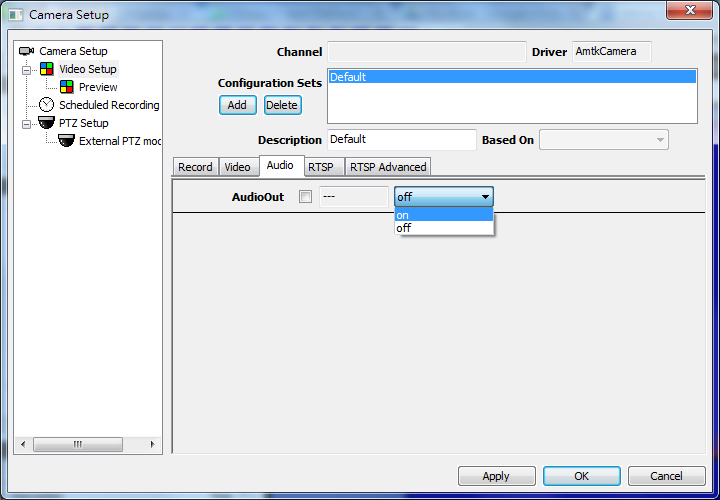 How to enable DI/DO?Software setup: Please choose polling interval and the function will be enabled.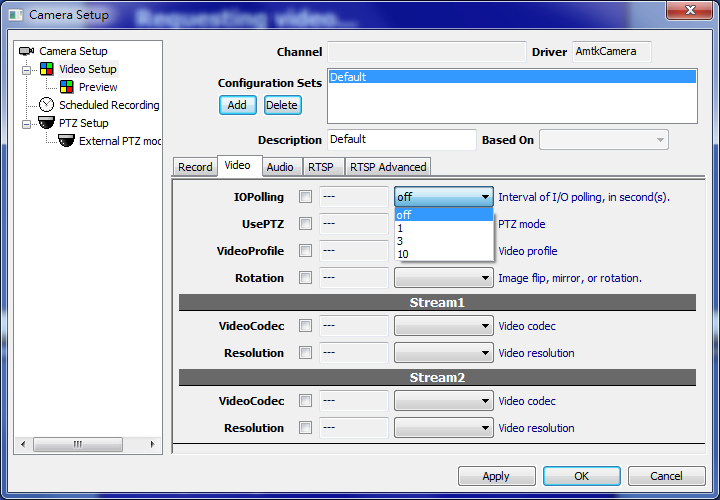 See alsoUser manual - IO pollingHow to enable on-screen PTZ?Software setup: Please select PTZ control mode. There are two modes available.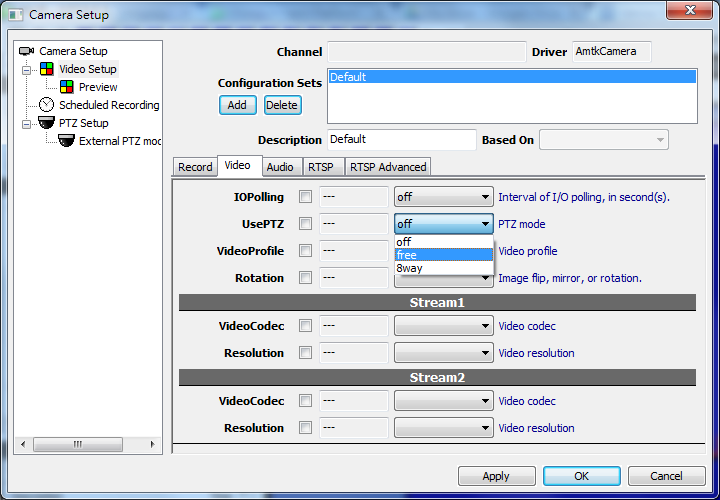 See alsoUser manual - PTZ (Mechanical)JVCHow to support JVC VN-V25 and VN-X35, and VN-V685U, VN-686U, VN-686Setting up VN-V685U, VN-686U, VN-686VN-V685U, VN-686U, VN-686 uses a new driver called "VNetworks2", for better implementation.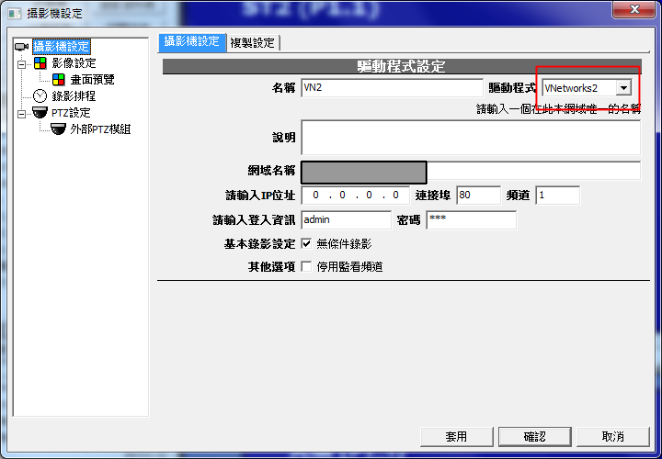 To enable click-on PTZ, do the following setup: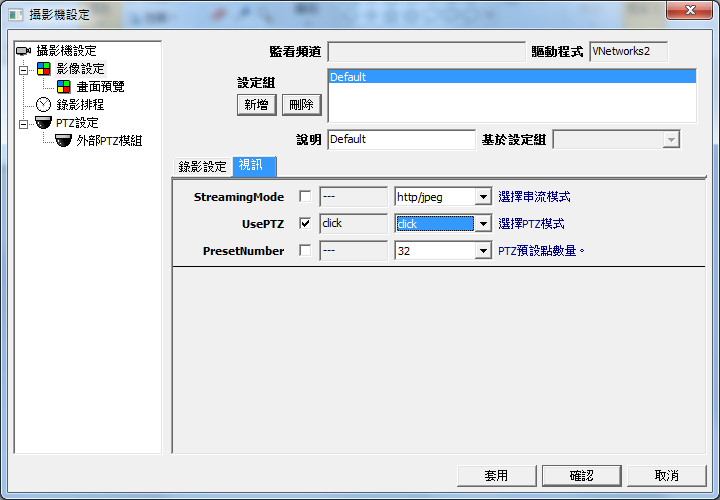 Setting up VN-V25 and VN-X35VN-V25 and VN-X35 uses a different set of API VN-C38U and VN-625U used. In order to support these 2 models, you need to upgrade to a newer version and perform following configuration (Video Setup):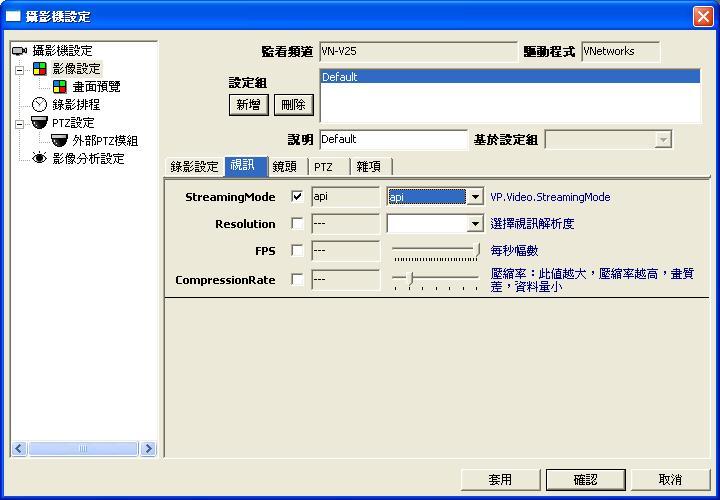 AirCam (Ubiquiti)Configuring Ubiquiti AirCam using RTSPInstructionsThanks for Alex Arnold's effort to provide the instruction about how to connect Genius Vision NVR to Ubiquiti AirCam.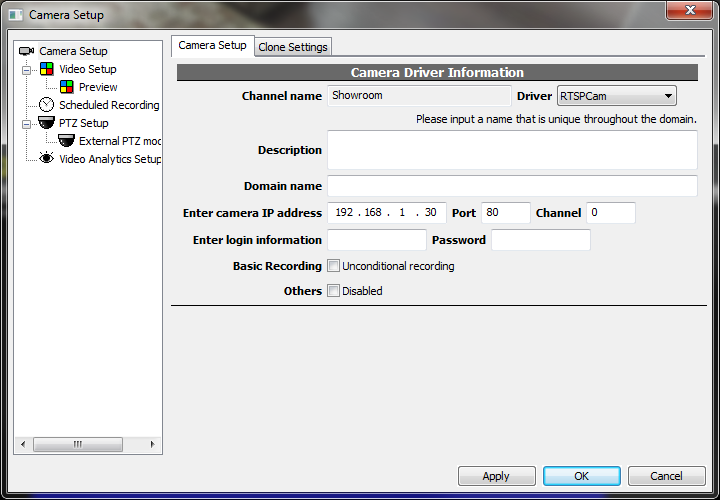 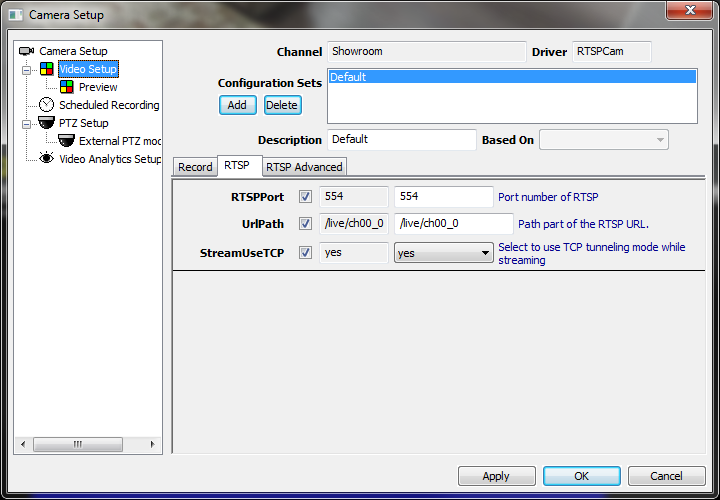 BrickcomHow to configure Brickcom Cameras?Streaming Mode Selection HTTP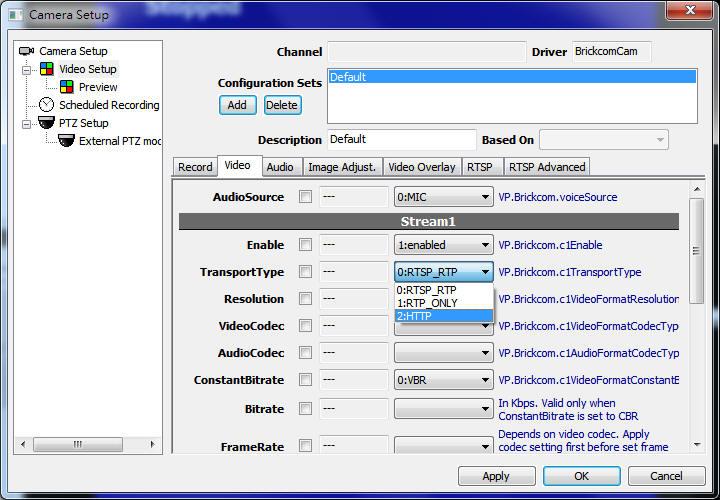 RTSP Configuration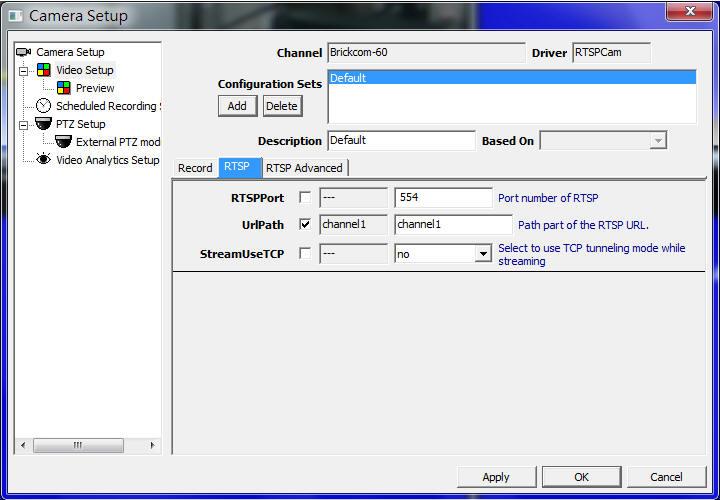 